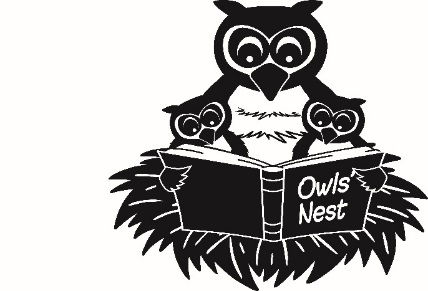 Owls’ NestCHOICES FOR TEA – ‘SAMPLE’ MENUHow does it work?There are two offerings each day, primarily hot or cold.Hot options are only available when booked in, one week in advance.Meal choices available are, no restrictions, vegetarian or vegetarian with chicken.Cold options are always a wrap, filled with; either cheese, tuna, ham or chickenDessert is a choice of yogurt, jelly, fresh fruit and on a Friday there will be a treat such as flapjack on offerDAYMONDAYTUESDAYWEDNESDAYTHURSDAYFRIDAYWEEK ONEFish fingersChips peasSausages Veggie sausagesCrusty breadTomato PastaGarlic breadBeans or cheese on toastPizza WedgesBeansWEEK TWOLasagne with Garlic breadFish pieSweetcornBeans or cheese on toastVegetable korma with riceChicken NuggetsChipsPeasWEEK THREEVegetable soup with crusty breadSpaghetti BologneseCottage Pie with seasonal vegFish and chips with peasBurger or veggie burger on a bapCheese optional